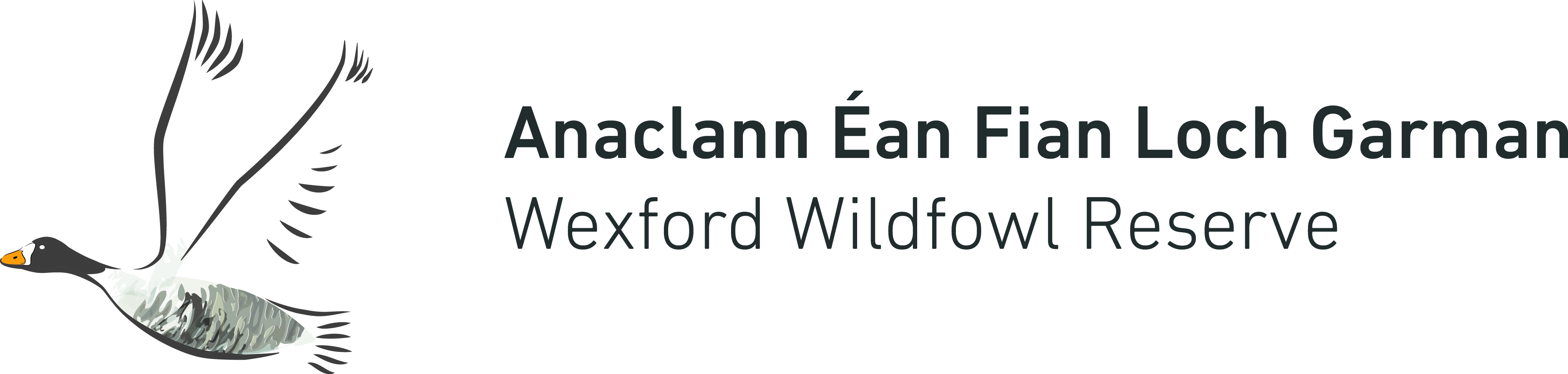 Name of Student:Date of birth:Home address:Email address:Name of School:School phone number:What are your favourite subjects at school?What are your favourite subjects at school?Why do you wish to do your work experience with the National Parks and Wildlife Service?Why do you wish to do your work experience with the National Parks and Wildlife Service?What career do you hope to pursue in the future?What career do you hope to pursue in the future?